Many children HATE writing and will do ANYTHING to avoid it-including making your classroom a battlefield!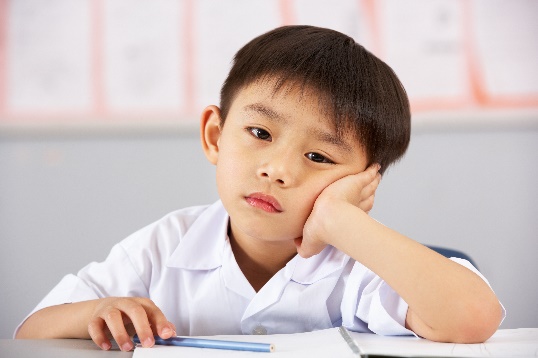 Discover WHY reluctant writers hate writing and WHAT YOU CAN DO ABOUT IT!EMPOWER YOUR CHILDREN TO BECOME COMPETENT. CONFIDENT WRITERS WHO ENJOY THE PROCESS.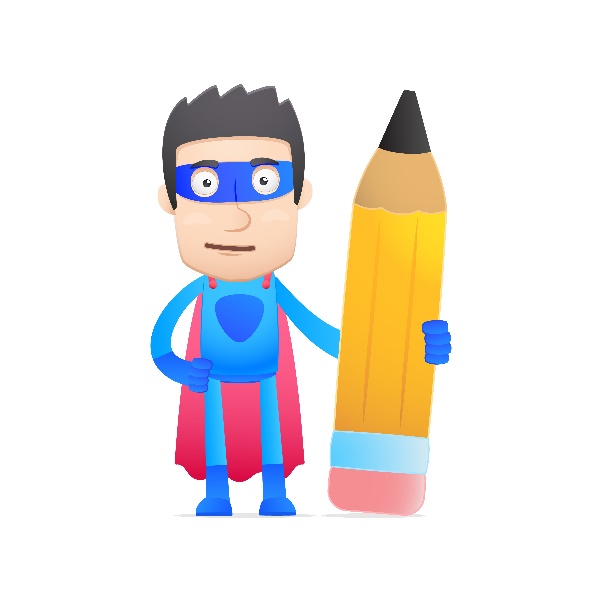 Discover CREATIVE, CHILD- FRIENDLY and ENJOYABLE ways to empower your young writers.Learn how to use “right-brain” methods to stimulate and revitalise writing. Try out our unique MIND JOURNEYS approach!Apply knowledge about the 8 intelligences to the writing process.Learn how to teach students the 7 steps to effective writing.This workshop will leave you energised, revitalised and enthusiastic to begin a new approach to writing! We have trialled these strategies for more than 10 years and know they work!Attending teachers will receive a copy of Victoria’s new book: MIND JOURNEYS, list of suitable literature to provide models for writing, a set of writing affirmations, a set of writing starters and 20 writing and associated vocabulary motivation cards.Who should attend? This workshop is suitable for educators of students aged 6-13 Venue: 19 King William St. Bayswater  Date: Wednesday 30th August 2017  9:00 am to 3:00pm   Investment: $280 (includes GST) Full notes, Lunch and Morning tea provided. Places are limited for this seminar so please ring or fax your details to ICE as soon as possible. Phone: 9271 4200 Fax: 9271 4211 We reserve the right to cancel any seminar which does not receive the minimum number of bookings. 
Name: ___________________  Mobile No: __________________________   DATE:  AKCW PER 30Aug17School: ___________________________  Special dietary requirements?______________Payment form: EFT, cheque or credit card (please circle). 
Please make cheques payable to the International Centre for Excellence and post to 
ICE,  Bayswater 6053Credit Card Number: _______ _______ _______ _______ Expiry Date: __/__ Name: ______________________Amount: _________  Signature: ______________________	            Payment must be made before workshop.